PREGHIERA DI CONSACRAZIONE del Gruppo Scout VALDERA 1°a Maria, Madonna di MonteneroO Maria, Madonna delle grazie,a te, che con umiltà hai messo tutta te stessa al servizio di Dio,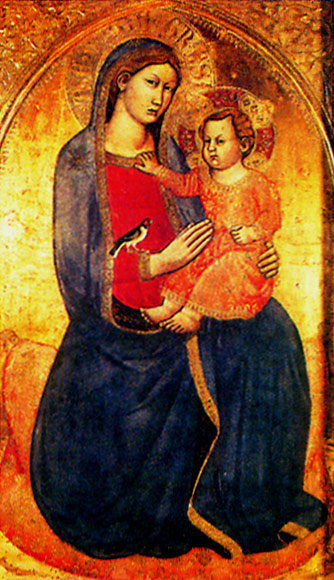 affidiamo il nostro Gruppo Scout invocando la tua santa protezione.O mamma nostra, aiutaci ad accogliere il prossimo con spirito fraternoe a vedere nel suo volto la nostra strada che conduce a Cristo.Fa’ di noi strumenti di pace, aiutaci a rimanere uniti e a sorridere anche nelle difficoltà.Affidiamo a te la nostra volontà di vivere sempre meglio, secondo il Vangelo e la Legge Scout,e di donarci senza risparmio per essere d’esempio ai ragazzi che ci hai affidato.Maria, tu che dalle stelle ci guidi, stringi il nostro cuore più vicino a te,affinché possiamo essere inondati dal tuo amore.							Così sia.